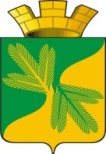 Ханты - Мансийский автономный округ – ЮграСоветский районАДМИНИСТРАЦИЯ ГОРОДСКОГО ПОСЕЛЕНИЯ ТАЁЖНЫЙП О С Т А Н О В Л Е Н И Е 2 июня 2023 года					                                                                   № 75О внесении изменений в постановление администрации городского поселения Таёжный от 19.01.2021 N 4 «Об утверждении Порядка расчета размера платы за пользование жилым помещением (платы за наем) для нанимателей жилых помещений по договорам социального найма и договорам найма жилых помещений муниципального жилищного фонда в городском поселении Таежный»В соответствии с частью 3 статьи 156 Жилищного кодекса Российской Федерации, Уставом городского поселения Таежный:1. Внести изменения в постановление администрации городского поселения Таёжный от 19.01.2021 N 4 «Об утверждении Порядка расчета размера платы за пользование жилым помещением (платы за наем) для нанимателей жилых помещений по договорам социального найма и договорам найма жилых помещений муниципального жилищного фонда в городском поселении Таежный»  (далее – Постановление) следующие изменения:1.1. Заголовок Постановления изложить в новой редакции:«Об утверждении Порядка расчета размера платы за пользование жилым помещением (платы за наем), платы за содержание жилого помещения для нанимателей жилых помещений по договорам социального найма и договорам найма жилых помещений государственного или муниципального жилищного фонда и размер платы за содержание жилого помещения для собственников жилых помещений, которые не приняли решение о выборе способа управления многоквартирным домом»;1.2. Пункт 1 Постановления изложить в новой редакции:«1. Утвердить Порядок расчета размера платы за пользование жилым помещением (платы за наем), платы за содержание жилого помещения для нанимателей жилых помещений по договорам социального найма и договорам найма жилых помещений государственного или муниципального жилищного фонда и размер платы за содержание жилого помещения для собственников жилых помещений, которые не приняли решение о выборе способа управления многоквартирным домом (приложение 1)»;1.3. Пункт 2 Постановления изложить в новой редакции:«1. Утвердить размер платы за пользование жилым помещением (платы за наем), платы за содержание жилого помещения для нанимателей жилых помещений по договорам социального найма и договорам найма жилых помещений государственного или муниципального жилищного фонда и размер платы за содержание жилого помещения для собственников жилых помещений, которые не приняли решение о выборе способа управления многоквартирным домом (приложение 2)»;1.4. Заголовок приложения 1 к Постановлению изложить в следующей редакции:«Порядок расчета размера платы за пользование жилым помещением (платы за наем), платы за содержание жилого помещения для нанимателей жилых помещений по договорам социального найма и договорам найма жилых помещений государственного или муниципального жилищного фонда и размер платы за содержание жилого помещения для собственников жилых помещений, которые не приняли решение о выборе способа управления многоквартирным домом»;1.5. В абзаце первом пункта 1.1 Приложения 1 к постановлению слова «для нанимателей жилых помещений по договорам социального найма, найма жилых помещений муниципального жилищного фонда на территории городского поселения Таежный» заменить словами «, платы за содержание жилого помещения для нанимателей жилых помещений по договорам социального найма и договорам найма жилых помещений государственного или муниципального жилищного фонда и размер платы за содержание жилого помещения для собственников жилых помещений, которые не приняли решение о выборе способа управления многоквартирным домом»;1.6.  В абзаце втором пункта 1.1 Приложения 1 к постановлению слова «для нанимателей жилых помещений по договорам социального найма, найма жилых помещений муниципального жилищного фонда на администрации городского поселения Таежный» заменить словами «, платы за содержание жилого помещения для нанимателей жилых помещений по договорам социального найма и договорам найма жилых помещений государственного или муниципального жилищного фонда и размер платы за содержание жилого помещения для собственников жилых помещений, которые не приняли решение о выборе способа управления многоквартирным домом»;1.6.  в пункте 1.2.1 приложения 1 к Постановлению после слов «(плата за наем)» дополнить словами «государственного и»»1.7. в пункте 1.4. приложения 1 к Постановлению после слов «договором найма жилого помещения» дополнить словами «государственного и»;1.8. В пункте 2 приложения 1 к Постановлению после слов «найма жилых помещений» дополнить словами «государственного и»;1.9.  В пункте 2 приложения 1 к Постановлению после слов «найма жилых помещений» дополнить словами «государственного и».3. Разместить настоящее постановление на официальном сайте городского поселения Таежный.4. Настоящее постановление вступает в силу после подписания.Глава городского поселения Таёжный                          		                               А.Р. Аширов            